Corresponding PartsGiven , find the values of  and .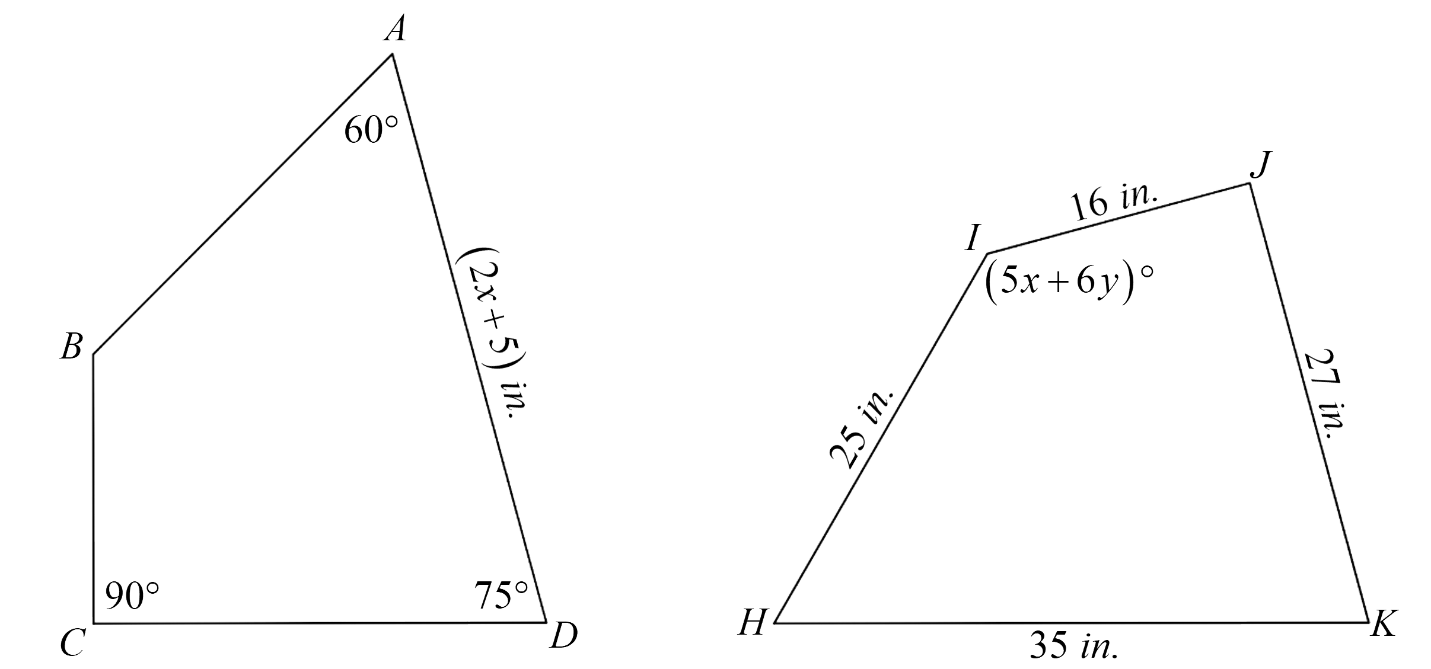 Corresponding PartsGiven , find the values of  and .